Thema E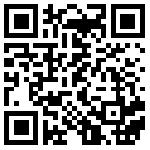 Wassernutzung in der Produktion anhand der Jeansherstellunghttps://www.youtube.com/watch?v=lYqV8yEeB38Notierhilfe für Expertenaufträge:Problematik:Ursachen:Folgen:Lösungsmöglichkeiten: